Программа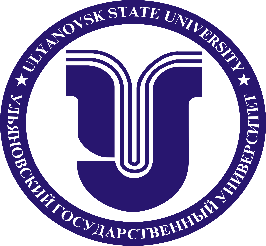 Региональной конференцииучителей информатики Ульяновской области	«Траектории взаимодействия в развитии цифровых навыков»Место проведения:УлГУ, Набережная Свияги, 2 корпус, ауд.40Время проведения: 30 ноября 2018 г., 14.0013.40-14.10Кофе-брейк для учителей и гостейРегиональная конференцияучителей информатики Ульяновской области«Траектории взаимодействия в развитии цифровых навыков» модератор - координатор проекта «Твой курс: ИТ для молодежи»,директор Центра интернет-образования УлГУРегиональная конференцияучителей информатики Ульяновской области«Траектории взаимодействия в развитии цифровых навыков» модератор - координатор проекта «Твой курс: ИТ для молодежи»,директор Центра интернет-образования УлГУ14.10-14.15Приветственные слова гостей конференции 14.15-14.30«Как стать плохим учителем и почему вам не нужно открывать клуб программирования в школе» Яков Останин, руководитель проекта «Твой курс: ИТ для молодежи» и инициативы «Код-класс» (Москва)14.30-14.40«Конвергенция ИТ технологий и медиакультуры» Олег Самарцев, председатель Ульяновского регионального отделения Союза журналистов России, заведующий кафедрой журналистики УлГУ, профессор14.40-14.45Информационный фильм про сообщество Код-классов Ульяновской области14.45-14.55«Как выстроить траекторию формирования компетенций будущего» Галина Игнатьева, тренер-наставник сети бизнес-школ для детей и подростков «ТОП-ТОП МЕНЕДЖЕР»14.55-15.10«Как увлечь школьника ИТ?» Олег Власенко, заместитель директора компании Симбирсофт15.10-15.20«Цифровая трансформация. Вызовы и/или возможности» Ольга Левкина, руководитель образовательных программ стратегического проекта «Мастерская компетенций цифровой трансформации» УлГУПрезентации успешных кейсовклубов-участников инициативы «Код-класс»Презентации успешных кейсовклубов-участников инициативы «Код-класс»15.25-15.30«Наука вне границ» Назарова Елена Александровна, СОШ №2715.30-15.35«Мы - Информики! Мы - Код-классовцы!» Ямкина Елена Владимировна, СОШ№3715.35-15.40«Нужна ли робототехника в школе?» Из опыта работы Титовой Ирины Юрьевны, СОШ№1, г.Барыш15.40-15.45«Слагаемые успеха Код-клуба» Рябкова Светлана Алексеевна, гимназия №3015.45-15.50«Обобщение опыта работы код-класса «IT-BARUSH» Ротанова Елена Викторовна, СОШ№2, г.Барыш15.50-15.55«Успехи код-класса "IT-Бекшанка" - залог повышения престижа школы» Окольнова Ирина Федоровна, СОШ с.Новая Бекшанка Барышского района15.55-16.00«Реализация межпредметных связей при формировании цифровых навыков» Яшина Лариса Герасимовна, Мариинская гимназия16.00-16.05«Код-класс: трудности, удачи и неудачи» Панфилова Ирина Николаевна, СОШ№4116.05-16.15Обсуждение, подведение итогов16.15Окончание мероприятия, выдача сертификатов участникам